附件1　　惠城区2021年公开引进短缺学科教师专业资格条件　　附件2　　附件3：　　惠州市惠城区2021年公开引进短缺学科教师考生疫情防控承诺书　　本人已认真阅读本公告有关疫情防控事项，知悉本公告和当地有关疫情防控事项和要求。　　在此郑重承诺：本人提交和现场出示的所有防疫材料(信息)均真实、有效，积极配合和服从考试防疫相关检查监测，无隐瞒或谎报旅居史、接触史、健康状况等疫情防控信息。如违反相关规定，自愿承担相关责任、接受相应处理。　　承诺人：　　    年        月    日4.报名方式：采用微信小程序报名，扫描或识别下面二维码，进入“惠城区教师招聘系统”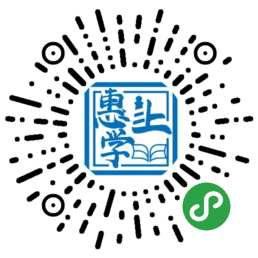 　　岗位类型　　岗位名称　　招聘人员类型　　专业及代码　　专业及代码　　学历要求　　学位要求　　年龄要求　　其它要求　　备注　　岗位类型　　岗位名称　　招聘人员类型　　研究生　本科　　学历要求　　学位要求　　年龄要求　　其它要求　　备注　　专业技术岗位　　数学教师　　具备派遣资格的2021年应届毕业生　　数学(A0701)、课程与教学论（数学方向）(A040102)、学科教学硕士（专业硕士）（数学方向）（A040112）、小学教育硕士（专业硕士）（数学方向）（A040114）　　小学教育（B040107，数学方向）、数学与应用数学（B070101）　　本科及以上　　学士及以上　　按公告　　1.普通数学类硕士研究生报考者，本科段须为数学方向（B040107或B070101）师范专业；
2.教育教学类专业硕士研究生报考者，本科段须为数学类（B0701）专业；
3.本科生报考者，须为师范类专业；　　小学教育硕士（A040114）或小学教育（B040107）专业，仅可报考小学岗位。　　专业技术岗位　　语文教师　　具备派遣资格的2021年应届毕业生　　中国语言文学(A0501)、课程与教学论（语文方向）(A040102)、学科教学硕士（专业硕士）（语文方向）（A040112）、小学教育硕士（专业硕士）（语文方向）（A040114）　　小学教育（B040107，语文方向）、汉语言文学（B050101）　　本科及以上　　学士及以上　　按公告　　1.普通语言文学类硕士研究生报考者，本科段须为语文方向（B040107或B050101）师范专业；
2.教育教学类专业硕士研究生报考者，本科段须为语言文学类（B0501）专业；
3.本科生报考者，须为师范类专业；　　小学教育硕士（A040114）或小学教育（B040107）专业，仅可报考小学岗位。　　惠城区2021年公开引进短缺学科教师华中师范大学岗位组职数表　　惠城区2021年公开引进短缺学科教师华中师范大学岗位组职数表　　惠城区2021年公开引进短缺学科教师华中师范大学岗位组职数表　　惠城区2021年公开引进短缺学科教师华中师范大学岗位组职数表　　惠城区2021年公开引进短缺学科教师华中师范大学岗位组职数表　　惠城区2021年公开引进短缺学科教师华中师范大学岗位组职数表　　惠城区2021年公开引进短缺学科教师华中师范大学岗位组职数表　　序号　招聘学校学段　语文　　数学　　小计　　备注　　1市区公办中学　　中学　　5　　5　　10统招统分　　2区直公办小学　　小学　　11　　11　　22统招统分　　3三栋中心小学　　小学　　1　　1　　2　　4水口中心小学　　小学　　1　　1　　2　　5小金口中心小学　　小学　　1　　1　　2　　6马安中心小学　　小学　　1　　1　　2　　7矮陂中心小学　　小学　　2　　2　　4　　8横沥中心小学　　小学　　2　　2　　4　　9仍图中心小学　　小学　　2　　2　　4　　10汝湖中心小学　　小学　　2　　2　　4　　11芦洲学校　　小学　　2　　2　　4　　合计　　合计　　合计　　30　　30　　60　　惠城区2021年公开引进短缺学科教师华南师范大学岗位组职数表　　惠城区2021年公开引进短缺学科教师华南师范大学岗位组职数表　　惠城区2021年公开引进短缺学科教师华南师范大学岗位组职数表　　惠城区2021年公开引进短缺学科教师华南师范大学岗位组职数表　　惠城区2021年公开引进短缺学科教师华南师范大学岗位组职数表　　惠城区2021年公开引进短缺学科教师华南师范大学岗位组职数表　　惠城区2021年公开引进短缺学科教师华南师范大学岗位组职数表　　序号　招聘学校　　学段　　语文　　数学　　小计　　备注　　1　市区公办中学　　中学　　4　　4　　8　　统招统分　　2　演达中学　　中学　　1　　1　　3　马安中学　　中学　　1　　2　　3　　4　水口中学　　中学　　1　　1　　5　仍图中学　　中学　　1　　1　　2　　6　芦岚中学　　中学　　1　　1　　2　　7　横沥中学　　中学　　2　　2　　8　大岚中学　　中学　　1　　1　　9　芦洲学校　　中学　　2　　2　　10区直公办小学　　小学　　11　　11　　22　统招统分　　11三栋中心小学　　小学　　2　　2　　4　　12水口中心小学　　小学　　4　　5　　9　　13小金口中心小学　　小学　　2　　3　　5　　14马安中心小学　　小学　　2　　2　　4　　15矮陂中心小学　　小学　　1　　1　　2　　16大岚中心小学　　小学　　1　　1　　2　　17横沥中心小学　　小学　　1　　1　　2　　18芦岚中心小学　　小学　　1　　1　　2　　19仍图中心小学　　小学　　1　　1　　2　　20汝湖中心小学　　小学　　1　　1　　2　　21　芦洲学校　　小学　　1　　1　　2　　合计　　合计　　合计　　39　　41　　80